Ausschreibung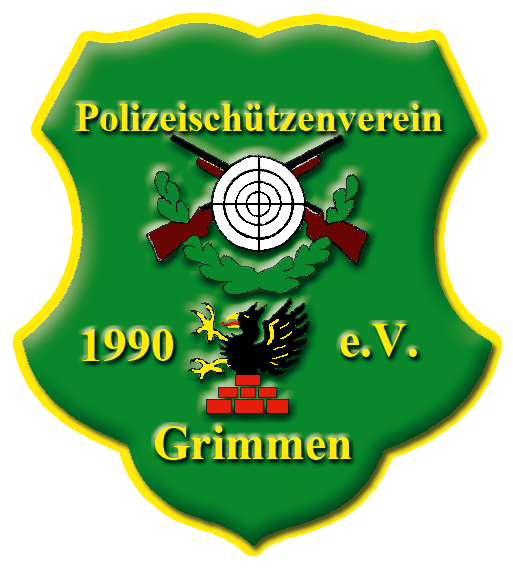 Ort:			PSV-Grimmen 1990 e. V., 18507 Grimmen, Kaschower Damm 29aAblauf:		07. Juli 2023	ab 17:00 Uhr 			Anreise der Teilnehmer am MatchFreitag						08. Juli 2023		8:00 Uhr		Empfang der StartunterlagenSamstag						8:30 Uhr	Matchbriefing für Alle9:00 Uhr 		Beginn Main Match10:00 Uhr		Beginn Side Match wenn Zeit erlaubt16:00 Uhr	97/11 19:00Uhr	Siegerehrung Main, 97/11 u. Side Match09. Juli 2023	9:00 Uhr		gemeinsames FrühstückSonntag						    bis 14:00 Uhr		Abreise der TeilnehmerAnmeldeschluss:	20. Juni 2023Da es unser 25. Baltic Sea sein wird, haben wir für Samstag ein gemeinsames BBQ Abendessen eingeplant. Also ist die rechtzeitige und garantierte Anmeldung zwecks Teilnehmerzahl wichtig.
Das Org.-BüroGesondertes RO schießen:	Entfällt!  Die RO‚s schießen in der Possen mitTeilnehmerberechtigung:
Nur für BDS Mitglieder (mit dem Nachweis der erforderlichen Teilnahme am Sicherheits- und Regeltest Westernschießen!) nur in Westerntraditionskleidung, passend zur gemeldeten DisziplinTeilnehmerzahl:	Maximal  40  (siehe Anmeldeschluss)	Matchdirektor:	Martin Görß Range Master:	Andreas FräderChief Range Officer:	Jan TippeltStartgeld:     4 evtl. 5 Stages	Mainmatch Western              40,- EURO 3 Stages	Mainmatch 97/11                   30,- EURO	Mainmatch Western + 97/11  50,- EUROMain Match:	Es werden die im Sporthandbuch beschrieben Disziplinen angeboten. Aus zeitlichen Gründen kann jeder Teilnehmer leider nur in einer Disziplin starten! Ausgenommen Western danach 97/11Disziplinen:			 		1890 er (Woman, Traditional, Forty-Niners, Senior, Elder Statesman, Double Duelist))					1880er BP			1880er NC 					1870 er				97-11Wertung:	Gemäß Sportordnung des BDSWertungsklassen: Damen, Schützen, Senioren, Supersenioren, wenn mindestens 5 Starter antreten, ansonsten aufrücken in die nächst höhere WertungsklassePokal: Clean Run (der Teilnehmer hat das gesamte Match ohne Fehlschüsse absolviert, oder bei Gleichstand die höhere Gesamtwertung hat)Side Match:  Um den Topf 		Side Match:	Single Shot RifleEhrung:	Jeder Schütze erhält eine Urkunde.
Die drei Besten der jeweiligen Klassen erhalten Preise.Die Landeswertung (LV 10) erfolgt gesondert(Urkunden & Medaillen).Matchbriefing:	Für alle Teilnehmer Pflicht !Stagebriefing:	Es wird nur ein Stages- Briefing auf jeder Stage durchgeführt!	Ein persönliches Briefing für den Teilnehmer an der Startposition ist auf keinen Fall mehr möglich!Posse:	Die Einteilung in der Posse ist zwingend einzuhalten. Die Posse kann nur komplett eine Stage absolvieren! Hat also zusammen bis zum letzten Schuss zu bleiben. Achtung! Beachtet die Anmeldung – wegen Waffentausch!	Die Posse teilt ihre Schützen für Helferdienste (z.B. Aufstellen der Ziele, Einteilung der Spotter, Schreiber sowie die Reihenfolge selbst ein)Gäste: ( Nichtschützen )	Sind herzlich willkommen, auch für das Lagerfeuerambiente. 	Achtung! Zuschauer beim Schießen müssen aus Sicherheitsgründen einen Gehör- u. Augenschutz tragen!	Ohne Schutz ist ein Betreten der Stände nicht möglich!Lagern:	Es besteht die Möglichkeit auf unserem Gelände zu lagern ( bitte bei der Anmeldung vermerken )	Die Betriebskostenpauschale beträgt jeweils 5,- EURO und ist vor Ort zu bezahlen).	Feuerkochen nur über Grill- oder Holzkohle bzw. Propan- oder Spirituskocher. Keine Lagerfeuer auf dem Boden ( Rasen ).Essen & Trinken:	Wird während des gesamten Veranstaltungszeitraumes angeboten   ( nicht im Startgeld enthalten ) 	Am Sonntag treffen wir uns alle wieder zum gemeinsamen Frühstück (mit Kaffee & frischem Hühnerei – nach Anmeldung ca. 3 EURO/Pers.)Anmeldung:	Anmeldeformular (.doc) auf unserer Website www.psv-grimmen.de unter Baltic Sea Jamboree 2023
per Post:
PSV-Grimmen 1990 e.V. 
Kaschower Damm 29a
18507 Grimmen
per Mail: psv-grimmen-western@freenet.de
per Fon: 038326-456315
per Fax: 038326-456314Hausordnung:Jeder Teilnehmer und Gast ist damit einverstanden und erkennt mit der Anmeldung an, dass die Veranstalter und deren Repräsentanten für jedwede Form von Schäden oder Verletzungen nicht zur Verantwortung gezogen werden können, soweit diese nicht auf Vorsatz beruhen. 
Jeder Schütze ist für seine Ausrüstung und jeden abgegebenen Schuss selbst verantwortlich!Waffentragebereich:	Im gesamten umzäunten Gelände des PSV-Grimmen (wird beim Matchbriefing bekannt gegeben)Alkohol:	Wer Alkohol vor und während dem Match trinkt, oder eine „Fahne“ hat, wird sofort vom Match ohne weitere Diskussion ausgeschlossen!Händler:	Händler sind herzlich eingeladen!	Anmeldung beim Veranstalter ist erforderlich!Outfit und Holster:
In den Disziplinen sind nicht nur die waffentechnischen Vorgaben zu beachten, sondern es wird auch auf ein „möglichst“ originalgetreues Outfit und originalgetreue Holster im Western- Style geachtet. Eine grobe Missachtung, kann zu einem Ausschluss von der Veranstaltung führen!Veranstalter:	Der Veranstalter ist die „Westerngruppe des PSV-Grimmen“, die Mitglied im BDS Landesverband LV10 ist und sich grundsätzlich jede Änderung vorbehält.Anmeldeformular (als *.doc) auf unserer Website www.psv-grimmen.de unter Baltic Sea Jamboree 2023